SCOTTISH GUILD OF SERVERSRequiem Mass forFr Donald Strachan 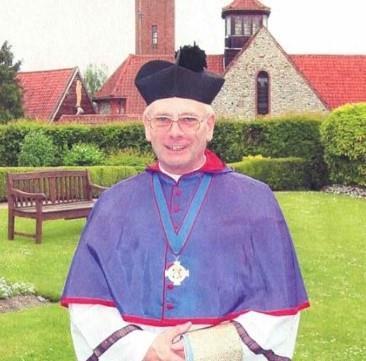 Saturday 20th November 2021At St Margaret’s Church 353-355Kilmarnock Road Newlands, Glasgow G43 2DSRequiem Mass at 12pmJoin us to celebrate the life of Fr Donald Strachan and give thanks for his contribution to the Scottish Guild of Servers This will be followed by refreshments in the church hallAll members of the Scottish Guild of Servers and all other Servers are invited to attend.Servers are asked to wear Cassocks and Cottas or Surplices; or Albs.Face Coverings will be a requirement (unless exempt)